Опытно-экспериментальная деятельность с детьми младшего дошкольного возраста.В дошкольных образовательных учреждениях экспериментирование может быть организовано в трех основных направлениях: специально организованное обучение, совместная деятельность педагога с детьми и самостоятельная деятельность детей. Важно помнить, что занятие является итоговой формой работы исследовательской деятельности, позволяющей систематизировать представления детей.
  Экспериментирование могут быть также частью любого занятия с детьми (по математике, развитию речи, ознакомлению с окружающим, конструированию и т д.) ориентированного на разные виды деятельности (музыкальной, изобразительной, естественнонаучной и др.)
Алгоритм проведения занятия-экспериментирования1. Предварительная работа (экскурсии, наблюдения, чтение, беседы, рассматривание, зарисовки) по изучению теории вопроса.
2. Определение типа вида и тематики занятия-экспериментирования.
3. Выбор цели задач работы с детьми (познавательные, развивающие, воспитательные задачи).
4. Игровой тренинг внимания, восприятия, памяти, мышления.
5. Предварительная исследовательская работа с использованием оборудования учебных пособий.
6. Выбор и подготовка пособий и оборудования с учетом возраста детей изучаемой темы.
7. Обобщение результатов наблюдений в различных формах (дневники наблюдений, таблицы, фотографии, пиктограммы, рассказы, рисунки и т.д.) с целью подведения детей к самостоятельным выводам по результатам исследования.Структура занятия-экспериментирования1. Постановка исследовательской задачи.
2. Тренинг внимания, памяти, логики мышления.
3. Уточнение правил безопасности жизнедеятельности в ходе осуществления экспериментирования.
4. Уточнение плана исследования.
5. Выбор оборудования и размещение детьми в зоне исследования.
6. Распределение детей на подгруппы.
7. Анализ и обобщение полученных результатов экспериментирования.Предметно-пространственная среда для экспериментированияОрганизация мини-лабораторий в детском садуВ мини-лабораториях может быть выделено:
1. Место для постоянной выставки.
2. Место для приборов.
3. Место для выращивания растений.
4. Место для хранения природного и бросового материалов.
5. Место для проведения опытов.
6. Место для неструктурированных материалов (стол «песок-вода» и емкость для песка и воды и т.д.)Приборы и оборудование для мини-лабораторий1. Микроскопы, лупы, зеркала, термометры, бинокли, весы, веревки, пипетки, линейки, глобус, лампы, фонарики, венчики, взбивалки, мыло, щетки, губки, желоба, одноразовые шприцы, пищевые красители, песочные часы, ножницы, отвертки, винтики, терка, наждачная бумага, лоскутки ткани, соль, клей, колесики, дерево, металл, мел, пластмасса и т.п.
2. Емкости: пластиковые банки, бутылки, стаканы разной формы, величины, мерки, воронки, сита, лопатки, формочки.
3. Материалы: природные (желуди, шишки, семена, спилы дерева и т.д.), бросовые (пробки, палочки, резиновые шланги, трубочки и т.д.)
4. Неструктурированные материалы: песок, вода, опилки, листья, пенопласт и т.д.Материалы для организации экспериментирования (младший возраст)1. Бусинки, пуговицы.
2. Веревки, шнурки, тесьма, нитки.
3. Пластиковые бутылочки разного размера.
4. Разноцветные прищепки и резинки.
5. Камешки разных размеров.
6. Винтики, гайки, шурупы.
7. Пробки.
8. Пух и перья.
10. Фотопленки.
11. Полиэтиленовые пакетики.
12. Семена бобов, фасоли, гороха, косточки, скорлупа орехов.
13. Спилы дерева.
14. Вата, синтепон.
15. Деревянные катушки.
16. Киндер-сюрпризы
17. Глина, песок.
18. Вода и пищевые красители.
19. Бумага разных сортов.Содержание исследовательской деятельности детей (младший дошкольный возраст)Работа с детьми направлена на создание условий для сенсорного развития в ходе ознакомления их с явлениями и объектами окружающего мира. В процессе формирования обследовательских действий детей педагогам рекомендуется решать следующие задачи:
Сочетать показ ребенка с активным действием ребенка по его обследованию (ощупывание, восприятие на вкус, запах и т.д.)
Сравнивать сходные по внешнему виду предметы.
Учить детей сопоставлять факты и выводы из рассуждений.
Использовать опыт практической деятельности, игровой опыт. Основное содержание исследований предполагает формирование следующих представлений:1. О материалах (песок, глина, бумага, ткань, дерево).
2. О природных явлениях (ветер, снегопад, солнце, вода; игры с ветром, со снегом и т.д).
3. О мире растений (способы выращивания из семян, луковицы, листа).
4. О способах исследования объекта.
5. О предметном мире.
В процессе исследования-экспериментирования развивается словарь детей за счет слов, обозначающих сенсорные признаки, свойства, явления или объекта природы (цвет, форма, величина); мнется, ломается; высоко – низко.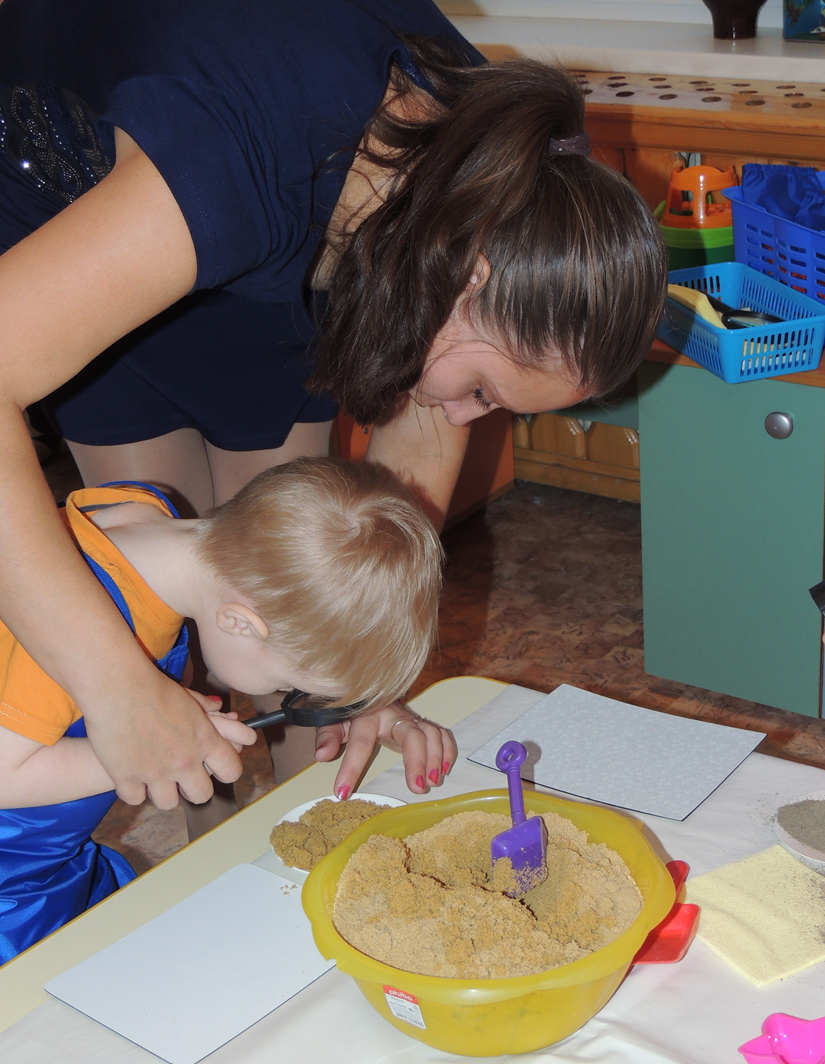 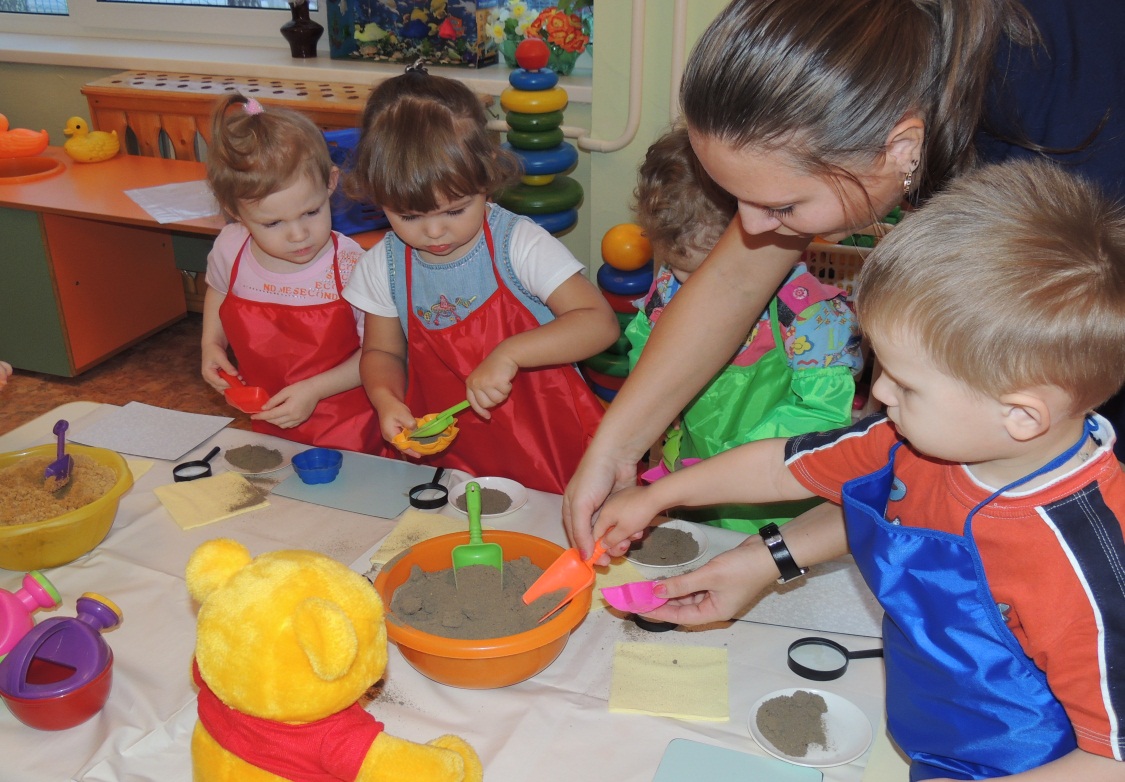 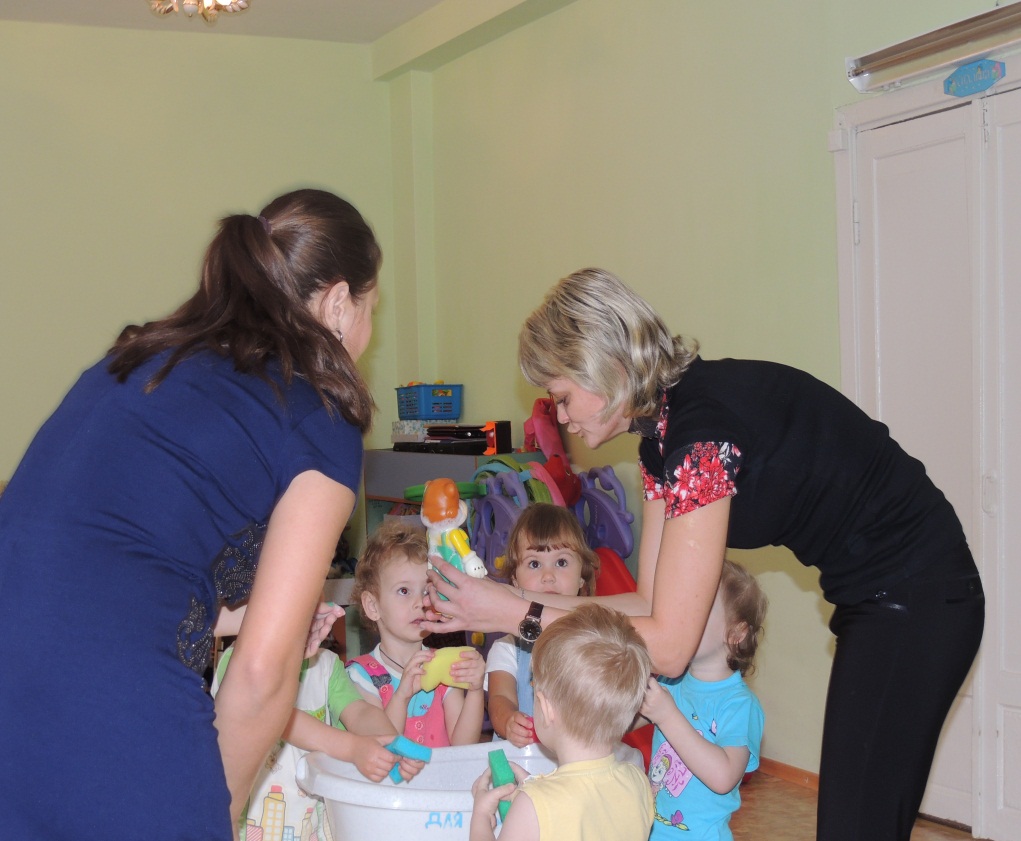 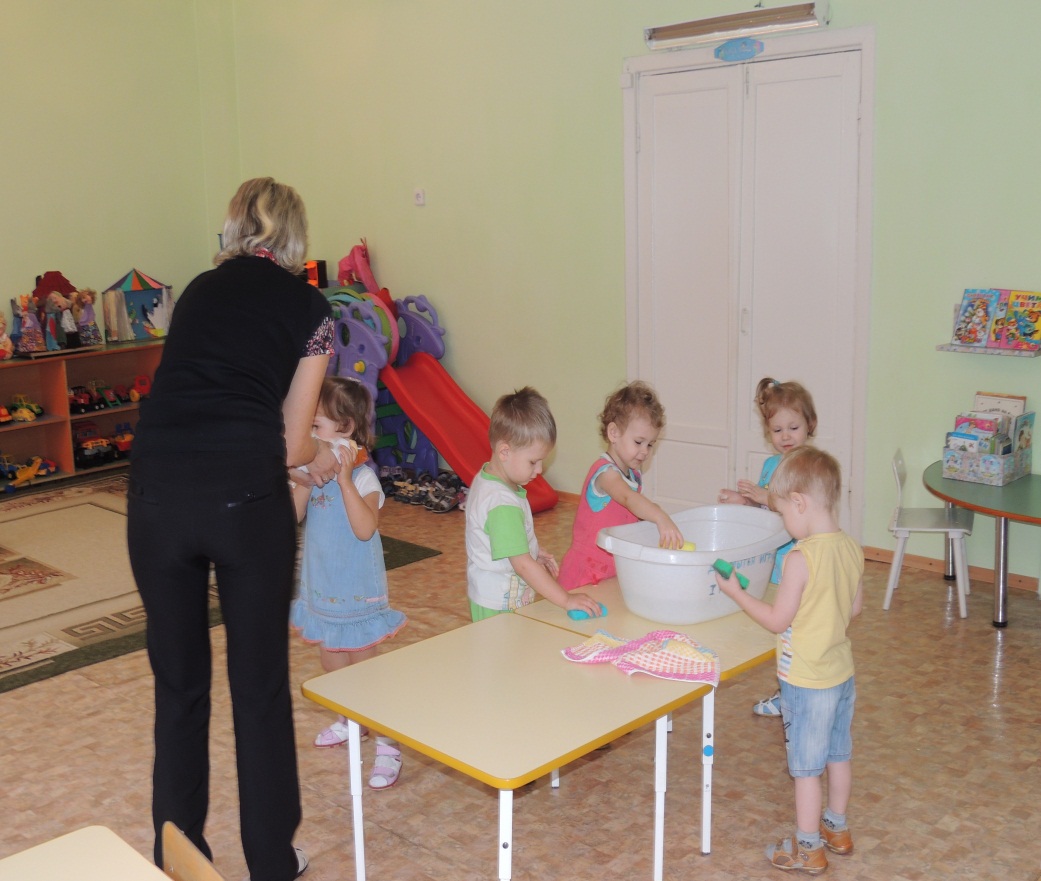 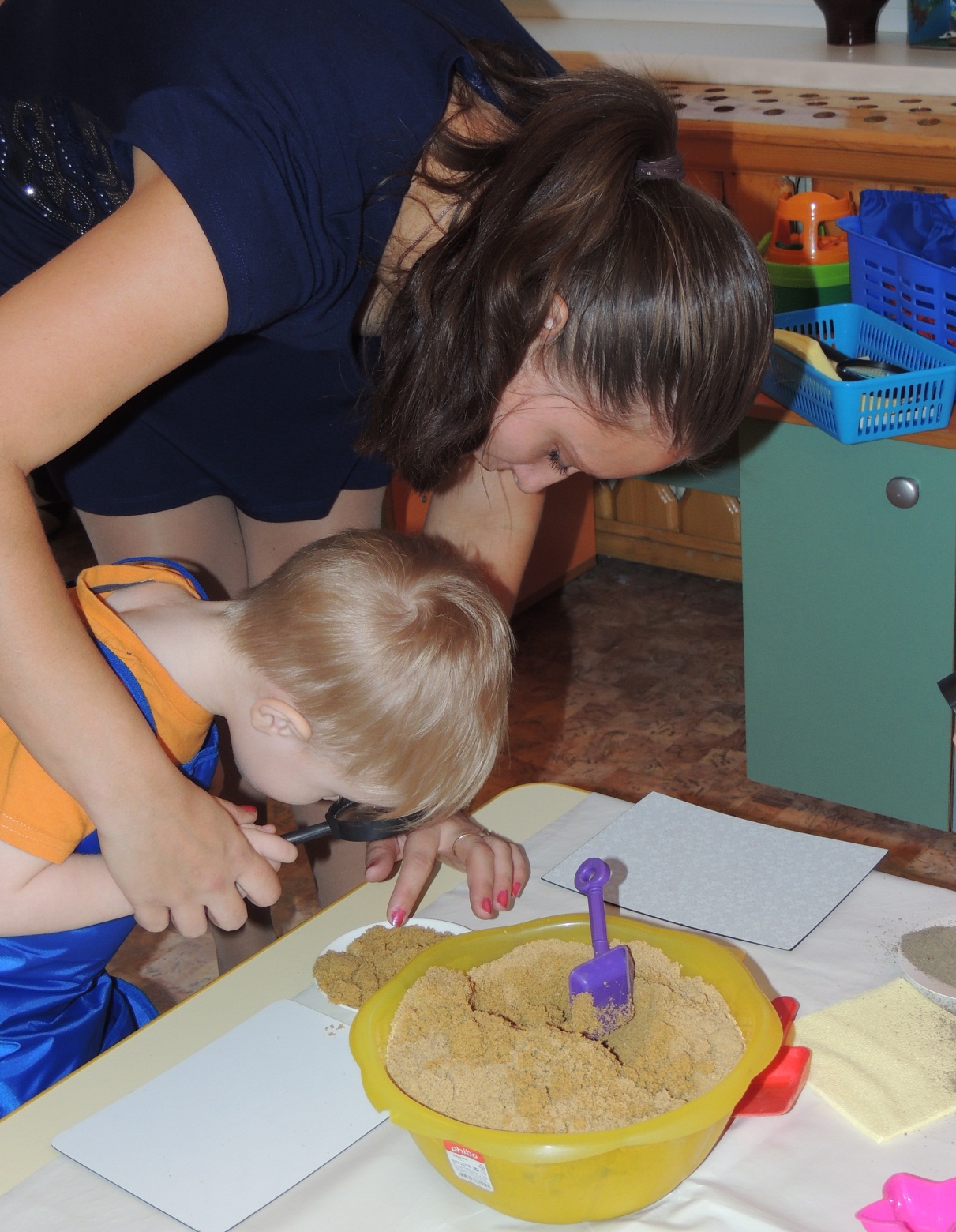 